Załącznik nr 2 do ogłoszenia - oświadczenie oferenta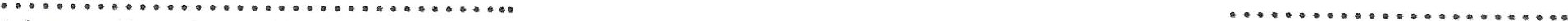 (oferent - pieczątka nagłówkowa organizacji pozarządowej miejscowość, data podmiotu, o którym mowa w art, 3 ust. 3 ustawy o działalności pożytku publicznego i o wolontariacie lub wskazanie siedziby podmiotu/organizacji)OświadczenieW związku z ubieganiem się przez(nazwa organizacji pozarządowej/podmiotu, o którym mowa w art. 3 ust. 3 ustawy o działalności pożytku publicznego i o wolontariacie)na wsparcie z budżetu Powiatu Drawskiego realizacji zadania publicznego w zakresie dofinansowania wkładu własnego do projektów finansowanych z funduszy zewnętrznych tj. spoza budżetu Powiatu Drawskiego na realizację zadań publicznych  Powiatu Drawskiego.Oświadczam że:w odniesieniu do oferenta nie jest prowadzone postępowanie egzekucyjne na podstawie przepisów prawa cywilnego lub administracyjnego,w stosunku do oferenta nie zostało wszczęte postępowanie odpowiednich organów w związku z możliwością popełnienia przestępstwa, związanego z prowadzoną działalnością,nie działamy w celu osiągnięcia zysku.Informacje dodatkowe istotne dla złożonych oświadczeń(czytelny podpis osoby upoważnionej łub podpisy osób upoważnionych do składania oświadczeń woli w imieniu oferenta (podmiotu/organizacji)